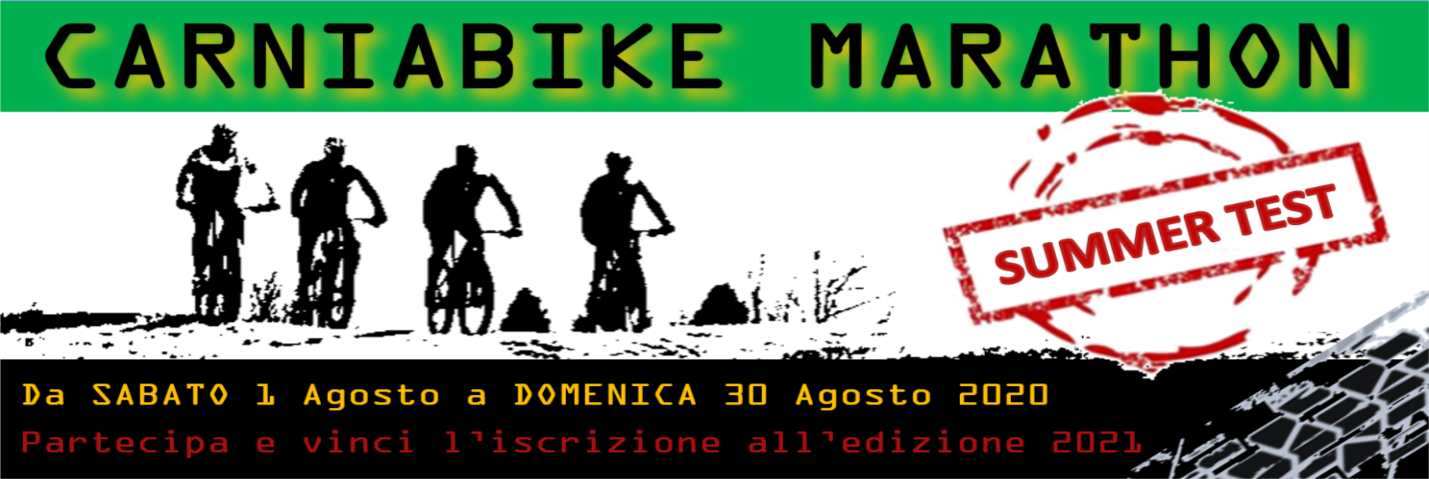 MODULO di PARTECIPAZIONENome: _________________________________________________________________Cognome: ______________________________________________________________Nato a ___________________________________ il ______________________________Residente in via/piazza ________________________________________________n° ____CAP __________________________ Città _________________________________(____)Cellulare n° _______________________________________________________________Indirizzo mail ______________________________________________________________DATA in cui ho effettuato la prova ____________________________________________Nome società sportiva ______________________________________________________Ente affiliazione (FCI, ACSI…) ________________________________________________Codice Società ____________________________________________________________N° tessera _______________________________________________________________Firmando il modulo esprimo il consenso all'utilizzo dei dati personali e all'utilizzo del materiale fotografico fornito per la pubblicazione sui canali social della manifestazione (Facebook e Carniabike.it).DATA____________________		FIRMA ____________________________